DUPLICADO DE CONTRATO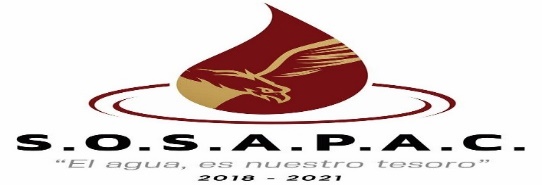 REQUISITOS:Identificación oficial vigente del titular (copia)Solicitud de contratación Comprobante de pago de derechos respectivos-Mes vigente -Duplicado de contrato